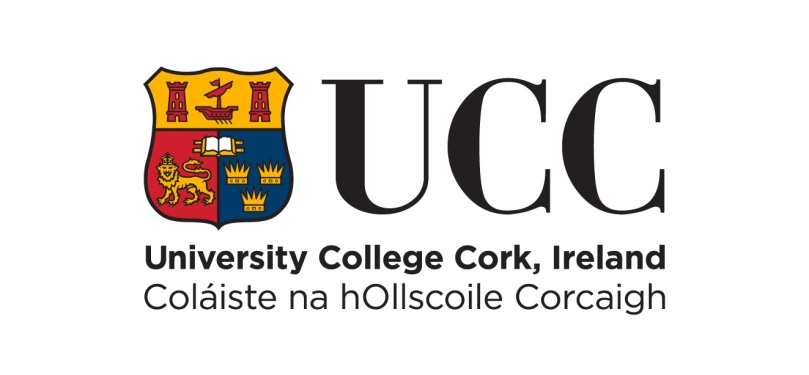 SCHOOL OF HISTORYANNUAL PRIZE-GIVING CEREMONY & RECEPTIONMONDAY, 13 JUNE 2022, 2.00 PM, AULA MAXIMA, UCCPRESENTATION OF PRIZESHistory Student of the Year AwardsYear I: Leah Mulcahy, Luke O’Neill & Daniel KelleherYear II: Nicholas ScollardYear III: Martin KinironsEuropean Studies Student of the Year AwardsYear I: Glen RothwellYear II: Harry SlatteryYear III: Eimear O’NeillYear IV: Amy SextonTrans European Policy Studies Association (TEPSA) EU Essay PrizeAmy SextonEuropean Studies Dissertation of the YearJack FarrHistory of Art Student of the Year AwardsYear I: Shea Fitzgibbon GoodYear II (Joint Award): Alexandra Borla Year II (Joint Award): Andrea SpoerriYear III: Lara Ní ChuirrínHigher Diploma in Arts (History) Student of the YearDuncan WalkerThe Leanora Hanrahan Prize in HistoryLuke O’DonoghueThe James and Mary Hogan Prize in HistorySarah CreminThe Dermot Keogh Prize in Irish HistoryNicola CarrollThe Geoff Roberts Prize in International History/International RelationsJoseph LinehanThe J.J. Lee History PrizeOlan DalyThe John A. Murphy Prize in Irish HistoryMartin KinironsThe John B. O’Brien Annual Prize in HistoryMichaela MurrayThe Jennifer O’Reilly Prize in Medieval HistoryRichard Keyes McDonnellThe Polish Ambassador Prize in HistoryFabrizio Sforza‘Remembering John A. Murphy’Presentation by Professor Emeritus Tom Dunne Reception to follow